Министерство образования и науки Российской ФедерацииФедеральное государственное автономное образовательное учреждениевысшего образованияНациональный исследовательский ядерный университет «МИФИ»Саровский физико-технический институт – филиал НИЯУ МИФИФизико-технический факультет Факультет прикладной математики и информатикиКафедра философии и историиXХV студенческая конференция по гуманитарным и социальным наукамХ студенческая конференция по истории«Ядерный университет и духовное наследие Сарова:Знаменательные даты года»26 апреля 2018 г.В.С.Высоцкий: к 80-летию со дня рождения.Доклад:студентов группы ПМ17ДМ.Орешкина (руководитель), Е.Кузьмина, Л.ПетроваПреподаватель:кандидат исторических наук, доцентО.В. СавченкоСаров-2018Слайд 1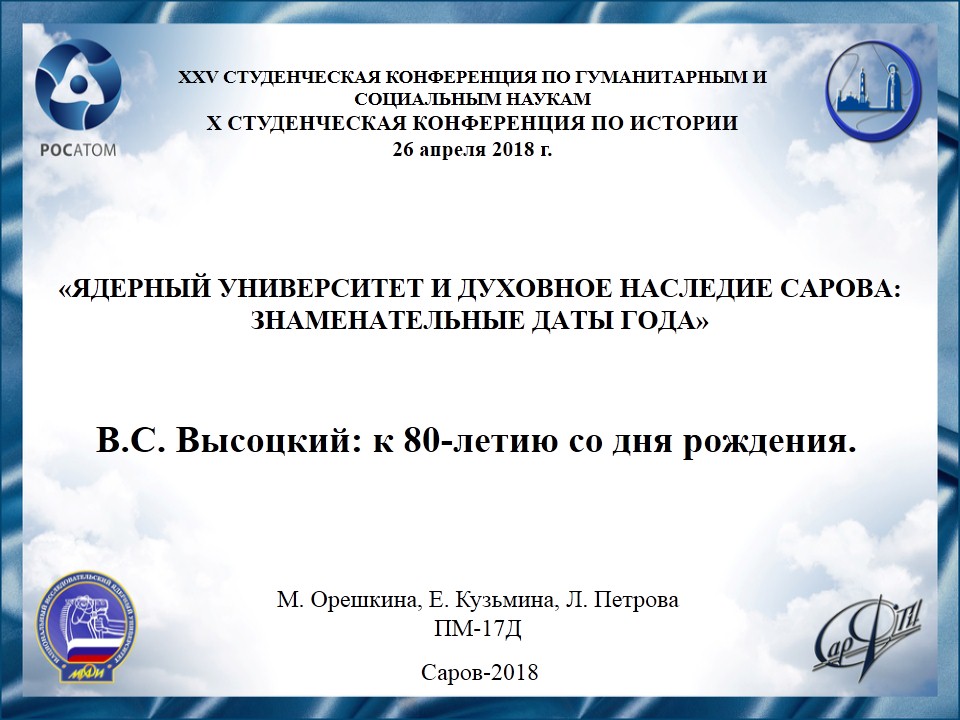 Добрый День!Мы представляем доклад о Владимире Семеновиче Высоцком к 80-летию его дня рождения.Слайд 2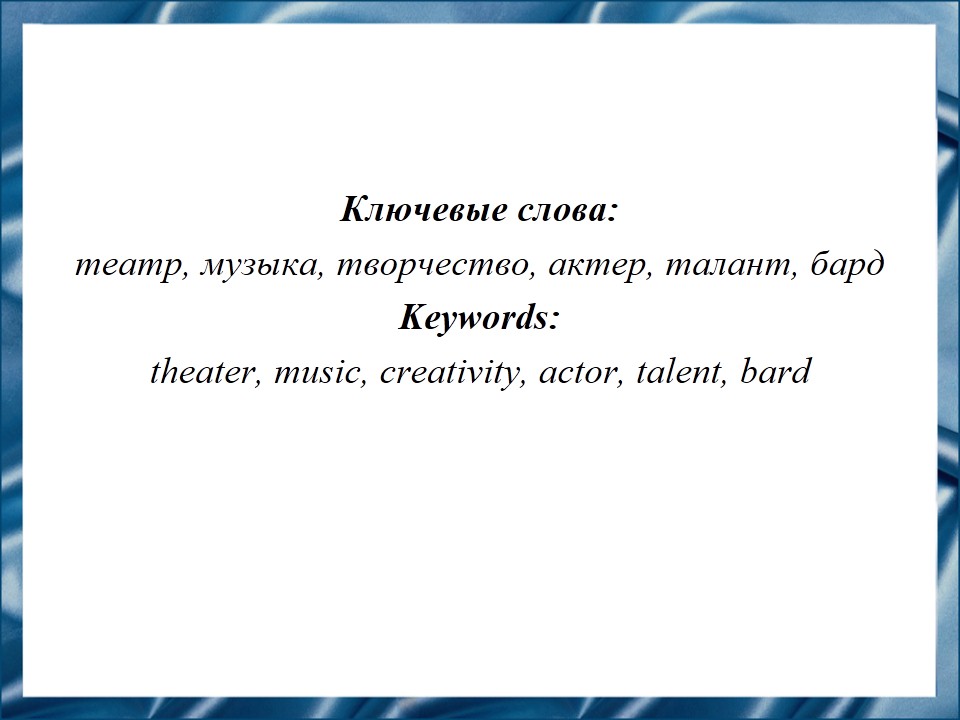  «Ни единой буквой не лгу», - пел Высоцкий. Многие ли поэты могут подписаться под этими словами? Его песни заставляют думать, размышлять. Его образы в кино притягивают взгляд, обращают на себя внимание. Творчество Владимира Высоцкого и в наши дни интересно совершенно разным поколениям людей.Слайд 3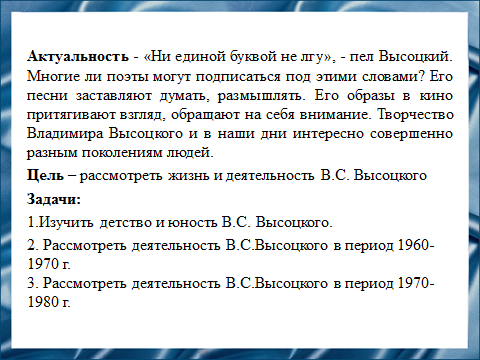 Цель нашей работы – рассмотреть жизнь и деятельность Владимира Семеновича Высоцкого.Слайд 4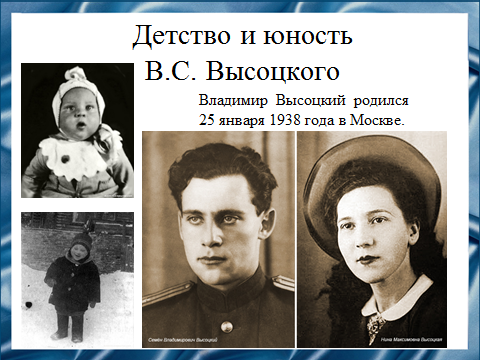 Владимир Семенович Высоцкий родился 25 января 1938 года в Москве. Отец - Семён Владимирович, военный связист, ветеран Великой Отечественной войны, полковник. Мать - Нина Максимовна, в первые годы войны служила в бюро транскрипции при Главном управлении геодезии и картографии МВД СССР. Слайд 5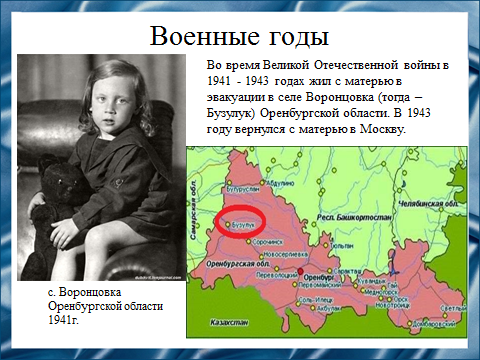 Во время Великой Отечественной войны в 1941 - 1943 годах В.С.Высоцкий жил с матерью в эвакуации в селе Воронцовка. В 1943 году Владимир Семенович Высоцкий вернулся с матерью в Москву. В 1945 году Высоцкий пошёл в первый класс.Слайд 6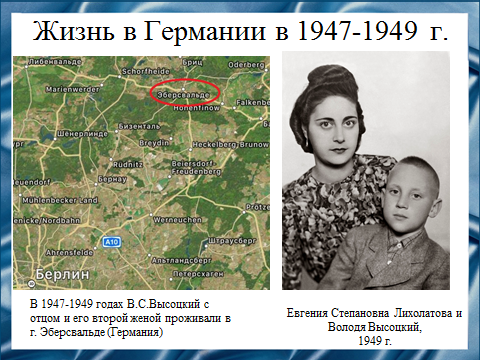 Спустя два года по окончанию войны родители разошлись. После развода родителей, в 1947 году, В.С.Высоцкий переехал жить к отцу и его второй жене - Евгении Степановне Высоцкой-Лихалатовой. С ней  теплые отношения у В.С.Высоцкого сложились с первых дней. Он называл мачеху «мама Женя» и позже даже крестился в армянской апостольской церкви, чтобы подчеркнуть особое к ней отношение. В 1947 - 1949 годах они проживали в г. Эберсвальде (Германия), по месту службы отца.Слайд 7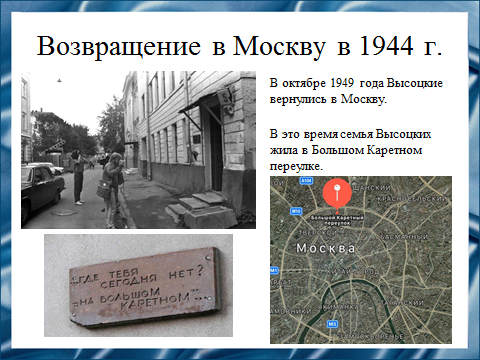 В октябре 1949 года В.С.Высоцкий вернулся в Москву и пошёл в 5-й класс мужской средней школы. В это время семья Высоцких жила на Большом Каретном переулке. Этот переулок увековечен в его песне «Большой Каретный».(отрывок из песни В.С.Высоцкого «Большой Каретный»)Слайд 8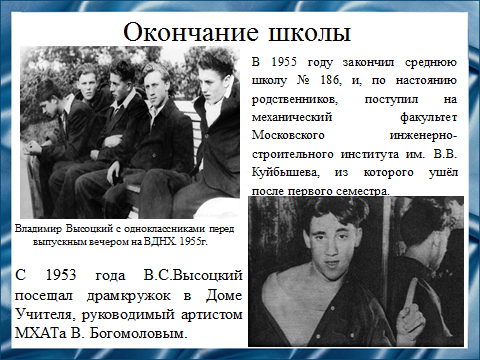 Окончив школу, по настоянию родственников, Владимир Семенович Высоцкий поступил в Московский инженерно-строительный институт им. Куйбышева, из которого ушёл после первого семестра и начал усиленно готовиться к поступлению в МХАТ.Слайд 9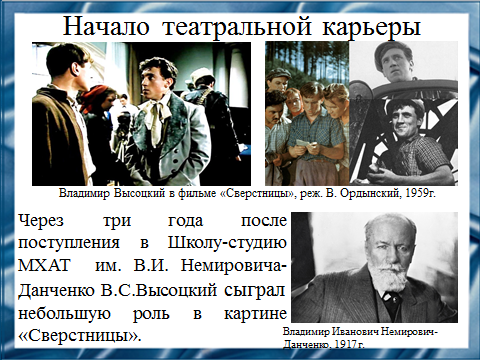 Владимир Семенович Высоцкий поступил в Школу-студию при МХАТе на актерское отделение. Через три года он сыграл свою первую роль в учебном спектакле «Преступление и наказание» и впервые попал на телеэкран. Он сыграл небольшую роль в картине «Сверстницы». Слайд 10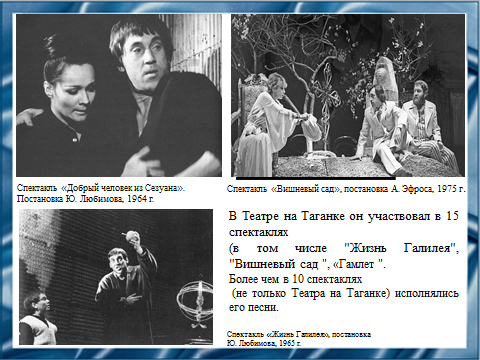 Осенью 1964 года Владимир Высоцкий был принят в труппу Театра на Таганке, где проработал до конца жизни. Он пришёл в театр спустя всего четыре месяца после создания на Таганке нового театра под руководством Юрия Любимова. В этом театре он участвовал в 15 спектаклях (в том числе "Жизнь Галилея", "Вишневый сад ", "Герой нашего времени", "Послушайте! "). Более чем в 10 спектаклях исполнялись его песни.(Фрагмент спектакля «Добрый человек из Сезуана»)Слайд 11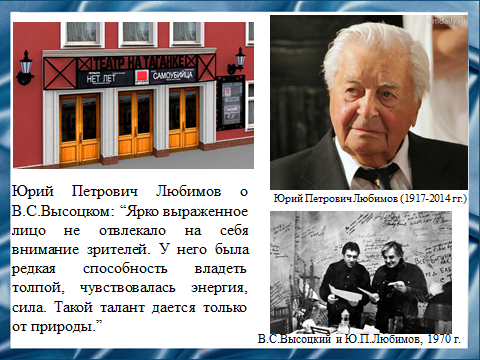 В одном из своих выступлений Владимир Семенович Высоцкий говорил: «пройдет время, и о режиссуре Любимова будут писать диссертации, книги, исследования...  Почему мое юношеское увлечение стихами продолжилось и дальше? Думаю, из-за того, что мне страшно повезло, что я попал сразу в театр к Любимову». К своему учителю, первому и главному режиссеру Высоцкий относился с благоговением.Слайд 12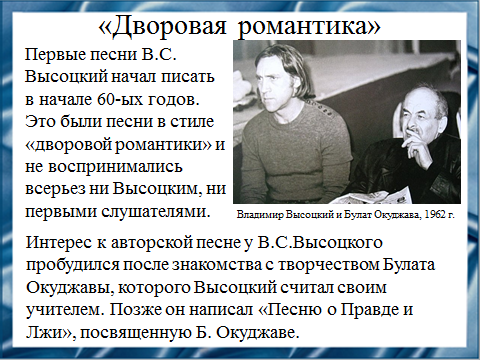 Примерно в это же время Владимир Высоцкий начал писать песни. Первой  считается песня «Татуировка», написанная в 1961 году. Интерес к авторской песне у В.С.Высоцкого пробудился после знакомства с творчеством Булата Окуджавы, которого Высоцкий считал свои учителем.  Всего же В.С.Высоцкий написал свыше 100 стихотворений, около 600 песен и поэму в двух частях для детей. Слайд 13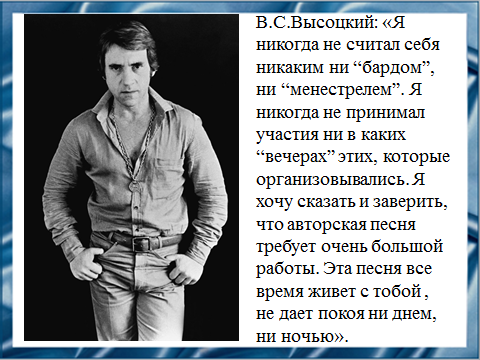 Как правило, Высоцкого причисляют к бардовской музыке, однако стоит заметить, что тематика и манера его исполнения заметно отличалась от других, кроме того, сам Владимир Семенович негативно относился к "бардовскому" направлению. «Я никогда себя не считал никаким ни "бардом", ни "менестрелем". Я никогда не принимал участия  ни в каких "вечерах" этих, которые организовывались», - говорил он. Слайд 14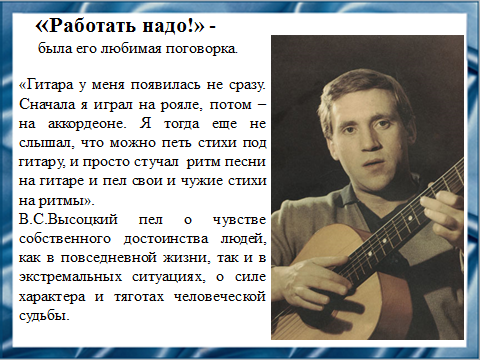 Сложно найти стороны жизни, которые бы не затронул В.С.Высоцкий в своем творчестве. Многие песни написаны от первого лица и впоследствии получили название «песни-монологи». Точность и образность языка, искренность автора создают у слушателей впечатление, что Высоцкий поет об опыте собственной жизни, хотя большая часть историй, рассказанных в песнях, была либо полностью придумана автором, либо основана на рассказах других людей.Слайд 15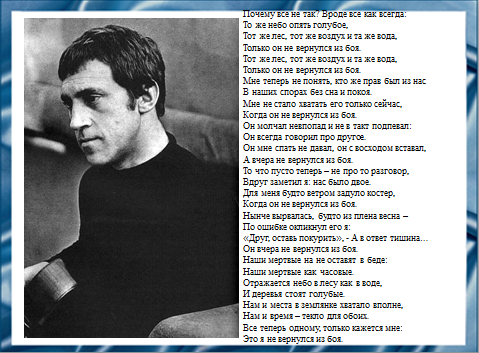 Феноменально то, что, несмотря на тематику, каждая песня звучит искренне и достоверно. Особенно пронзительны его произведения о войне. В.С.Высоцкий мог слушать жизненные истории и, пропуская их через свою душу, создавать невероятные по своей глубине произведения.  В песнях Высоцкого в первую очередь уделяется внимание тексту, а не форме. Из-за сложных взаимоотношений с властью, сложно было организовать официальный концерт. И тогда Владимир Семенович Высоцкий бесплатно пел для своих поклонников на небольших площадках, хотя его популярность позволяла собирать стадионы. Слайд 16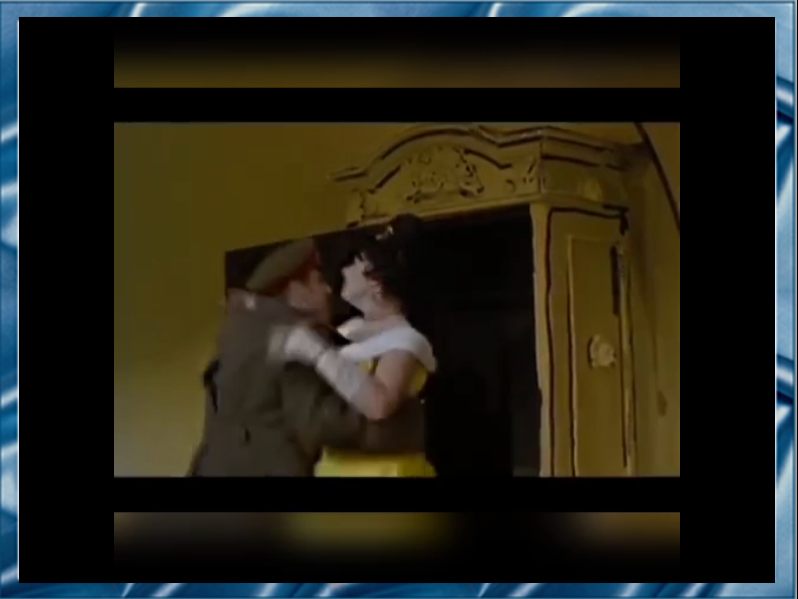 (Отрывок из фильма «Интервенция»)В конце 60-х годов Владимир Высоцкий много снимался в кино. Среди его работ такие фильмы как: “Короткие встречи” (Максим), “Служили два товарища” (Бруснецов), “Хозяин тайги” (Рябой). У всех фильмов с участием Высоцкого была трудная судьба. Мелодрама “Короткие встречи” была остановлена в прокате. А трагикомедия  режиссера Геннадия Полоки “Интервенция” вообще была запрещена к прокату.Слайд 17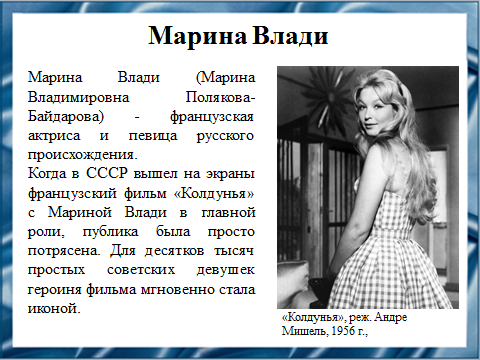 Марина Влади (Екатерина Марина Владимировна Полякова-Байдарова) - французская актриса и певица русского происхождения. В СССР Марину Влади узнали после выхода на экраны картины «Колдунья» (1956г., реж.: Андре Мишель), где француженка сыграла главную роль. Романтичная белокурая красавица сразу пленила советских зрителей. После этого фильма  Марину Влади начали узнавать на улицах Москвы.Слайд 18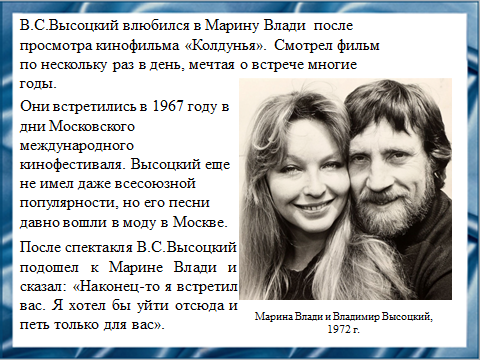 1 декабря 1970 года состоялась регистрация брака Марины Влади и Владимира Высоцкого. Марина Влади считала, что их официальная регистрация облегчила Владимиру Семёновичу жизнь, особенно во взаимоотношениях с властью: «Не будь нашей женитьбы, Высоцкого просто извели бы. … А при мне его не решались трогать». Марина Влади признаёт, что он был главной любовью и страстью всей её жизни. После его кончины актриса не могла слушать песен в исполнении Владимира Семёновича, потому что испытывала почти физическую боль.Слайд 19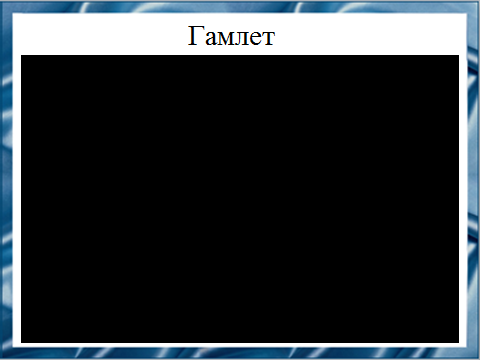 (Фрагмент спектакля «Гамлет»)В 1971 году состоялась премьера спектакля «Гамлет». Работа над ролью повлияла не только на Высоцкого-актёра, но и на Высоцкого-поэта. Сам Владимир Семенович Высоцкий своими лучшими ролями считал Галилея и Гамлета. Через год после премьеры спектакля Высоцкий написал стихотворение «Мой Гамлет».Слайд 20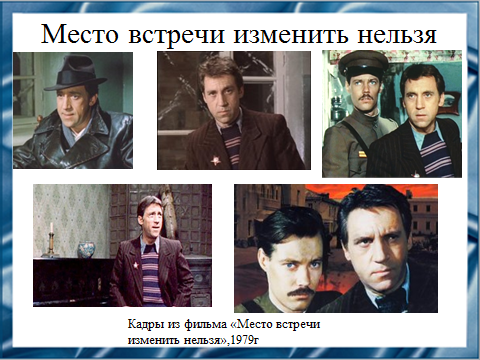 В 1979 году В.С.Высоцкий сыграл свою самую значительную роль в кино – Глеба Жеглова в сериале «Место встречи изменить нельзя». Высоцкий внес не только актерский, но и режиссерский вклад в фильм. Это один из немногих фильмов, где В.С.Высоцкий поет не свои песни. Несмотря на ряд ярких ролей талант Высоцкого, как киноактера, так и остался не раскрытым. Много ролей остались несыгранными по разным причинам, но чаще всего из-за властей, которые упорно пытались не допустить его на экраны. Слайд 21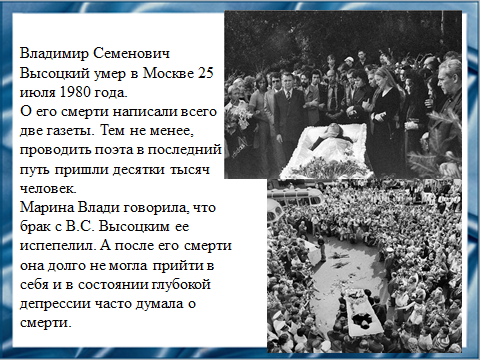 Высоцкий умер тогда, когда в Москве проходили Олимпийские игры. О его смерти написали всего две газеты: "Вечерняя Москва" и "Советская культура"; еще одно сообщение появилось над окошком театральной кассы: "Умер Владимир Высоцкий". Ни телевидение, ни радио, ни центральные московские газеты не сообщили о смерти артиста. Тем не менее, проводить поэта в последний путь пришли десятки тысяч человек.Слайд 22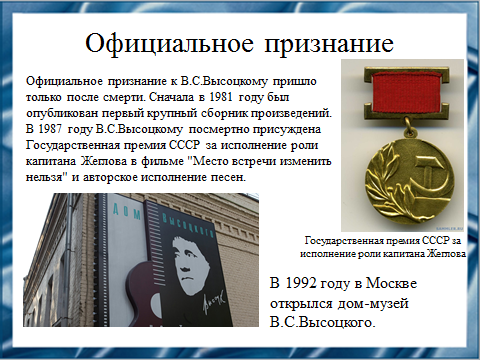 Официальное признание к В.С.Высоцкому пришло только после смерти. Сначала в 1981 году был опубликован первый крупный сборник произведений, и вышла первая полноценная советская пластинка.В 1987 году посмертно присуждена Государственная премия СССР за исполнение роли капитана Жеглова в фильме "Место встречи изменить нельзя" и авторское исполнение песен.Слайд 24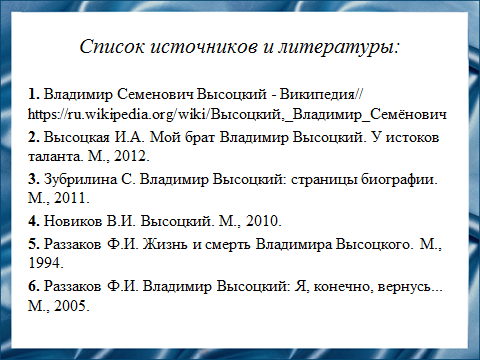 Слайд 25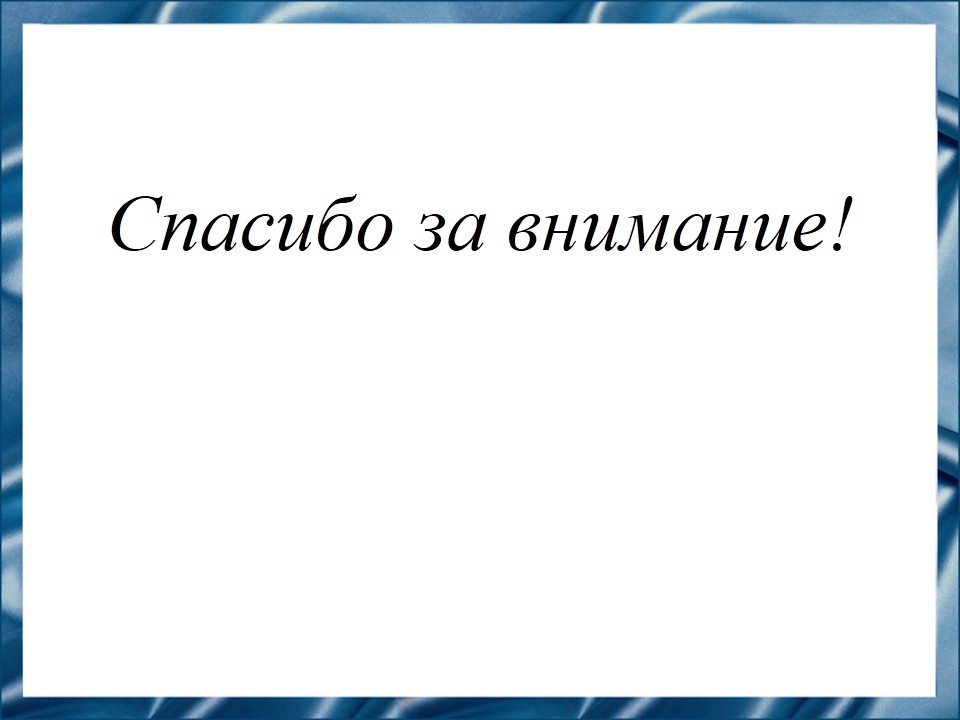 